Östergötlands Fjordhästförening (ÖFF), öppen tävling, 21/5-17
Resultatlista Bruksridning 

1. Camilla Ceder & Finslands Ringo 281 (24071123) 73 straff2. Camilla Ceder & Kanton Unik (24061079) 82 straff3. Ellen Åhlen & Cirkus 251 (24031030) 82 straff4. Annelie Södervall & Joker (24051070) 87 straff5. Sara Andersson & Stjärnegutt (24111084) 89 straff6. Rebecka Eriksson & Jolly (24051150) 90 straff7. Malin Ramström & Filippa (24981134) 100 straff8. Pinge Andersson & Torps Gusten 197 (24941030) 122 straff9. Malin Ramström & Höjgaards Luna (24111100) 126 straff10. Josefin Södervall & Joker (24051070) 154 straff11. Maria Ahlin & Tilja (24111085) 263 straff12. Elsa Lindahl & Zazoo  (30050547) 199 u straff13. Thomas Eriksson & Lowe (24041118) 213 u straff14. Viktoria Nilsson & Atlas Grönkulla (24111010) 228 u straff15. Madelene Nilsson & Eldur från Vidjatorpet () 330 uu straff16. Madicken Nilsson & Atlas Grönkulla (24111010) 500 uuu straffResultatlista Brukskörning 1. Per Axelsson & Cheen Femtio 207 (24971014) 66 straff2. Per Axelsson & Hirtheguten (24071117) 121 straff3. Linda Åhlen & Cirkus 251 (24031030) 180 straff4. Sara Andersson & Finslands Ringo 281 (24071123) 237 straff5. Thomas Eriksson & Lowe (24041118) 371 uu straff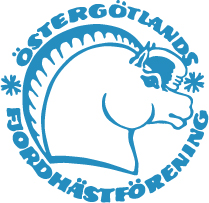 